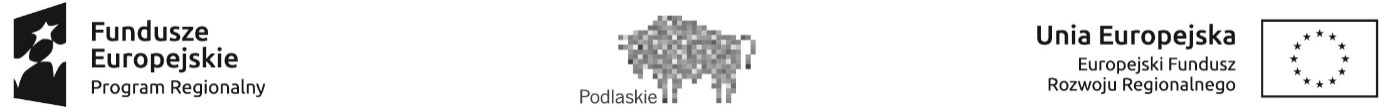 Załącznik nr 5 do Regulaminu Wniosek o wypłatę grantu W przypadku pisma ręcznego proszę uzupełniać białe pola DRUKOWANYMI LITERAMI 11. Wydatki poniesione w ramach projektu:11. Oświadczenia Grantobiorcy (proszę zaznaczyć zaakceptowane oświadczenia):   Prawdziwość informacji. Odpowiedzialność karna Ja, niżej podpisana/y, niniejszym oświadczam, że informacje zawarte we wniosku są zgodne z prawdą, a wydatki wykazane we wniosku zostały zapłacone zgodnie z warunkami umowy o powierzenie grantu. Jestem świadoma/y odpowiedzialności karnej wynikającej z art. 271 kodeksu karnego, dotyczącej poświadczania nieprawdy, co do okoliczności mającej znaczenie prawne.  Trwałość projektu Ja niżej podpisana/y zobowiązuję się do zapewnienia trwałości projektu w postaci poprzez zapewnienie poprawnej pracy instalacji OZE i utrzymania jej w niezmienionym stanie technicznym. Jak również zobowiązuję się do niezmieniania  miejsca lokalizacji instalacji i jej przeznaczenia przez okres trwałości projektu tj. 5-ciu lat od daty ostatniej płatności ze strony Instytucji Zarządzającej na rzecz Gminy.  Celowe, racjonalne i oszczędne ponoszenie wydatków  Ja niżej podpisana/y oświadczam, że wydatki na realizację przedsięwzięcia poniosłam/poniosłem w sposób celowy, racjonalny i oszczędny, tzn. nie zawyżony w stosunku do średnich cen i stawek rynkowych. Przed wyborem wykonawcy dokonałam/dokonałem także rozeznania rynku wybierając najkorzystniejszą ofertę spełniającą wymogi uzyskiwania najlepszych efektów do poniesionych nakładów.  Brak podwójnego dofinansowaniaJa niżej podpisana/y oświadczam że na realizację przedsięwzięcia, o którym mowa w umowie powierzenia Grantu, nie uzyskałam/uzyskałem innego dofinansowania z jakichkolwiek środków krajowych jak i zagranicznych oraz o dodatkowe dofinansowanie nie będę się starał/starała w przyszłości.Załączniki do wniosku o płatność*: Uproszczona dokumentacja techniczna (zgodna z minimalnymi parametrami dla instalacji OZE określonymi w załączniku 2 do Regulaminu wraz z opisem efektów ekologicznych grantu zgodnie z załącznikiem 3 do Regulaminu);Kopia zgłoszenia robót budowlanych lub pozwolenia na budowę – jeżeli dotyczy;Kopia Pozwolenia Wojewódzkiego Konserwatora Zabytków – jeżeli dotyczy;Kopia dokumentów potwierdzających wybór wykonawcy (kopia zapytań ofertowych, kopia zebranych ofert, protokół z wyboru wykonawcy)Kopia umowy z wykonawcąKopie dowodów księgowych (rachunki, faktury) wymienione w pkt 12.2 – liczba sztuk: …………………..Kopie dowodów płatności faktur (potwierdzenie polecenia przelewu) wymienionych w pkt 12.3 – liczba sztuk: …………………..; Kopia dokumentów związanych ze zbyciem nieruchomości, tj: akt notarialny, oświadczenie nabywcy o przyjęciu praw i obowiązków związanych z posiadana nieruchomością  (jeśli dotyczy);Kopia protokołu odbioru instalacji zatwierdzonego przez Grantodawcę wymieniony w pkt 12.1 – liczba sztuk: …………………..Kopia zgłoszenie do podłączenia do sieci elektroenergetycznej złożonego u właściwego operatora sieci (dotyczy tylko instalacji fotowoltaicznych)Zdjęcia dokumentujące istnienie instalacji  (2 szt.) Zdjęcie dokumentujące promocję projektu zgodnie z umową powierzenia grantu  
(1 szt.) Inne: ………………………*Niepotrzebne skreślić 1.1 Nr wniosku o wypłatę grantu1.1 Nr wniosku o wypłatę grantu1.1 Nr wniosku o wypłatę grantuData wpływu wniosku:1.2 Podpis osoby przyjmującej1.2 Podpis osoby przyjmującej1.2 Podpis osoby przyjmującejData wpływu wniosku:2. Nr umowy o powierzenie grantu2. Nr umowy o powierzenie grantu2. Nr umowy o powierzenie grantu3. Okres realizacji inwestycji3. Okres realizacji inwestycji3. Okres realizacji inwestycjiod:do:4. Wartość wsparcia zgodnie z umową o powierzenie grantu4. Wartość wsparcia zgodnie z umową o powierzenie grantu4. Wartość wsparcia zgodnie z umową o powierzenie grantu5. Procent wsparcia zgodnie z umową o powierzenie grantu5. Procent wsparcia zgodnie z umową o powierzenie grantu5. Procent wsparcia zgodnie z umową o powierzenie grantu6.1  Imię i nazwisko Grantobiorcy6.1  Imię i nazwisko Grantobiorcy6.1  Imię i nazwisko Grantobiorcy6.2 Adres Grantobiorcy6.2 Adres Grantobiorcy6.2 Adres Grantobiorcy6.3 Nr rachunku bankowego do wypłaty grantu6.3 Nr rachunku bankowego do wypłaty grantu6.3 Nr rachunku bankowego do wypłaty grantu7. Wnioskowana kwota do wypłaty na rzecz Grantobiorcy7. Wnioskowana kwota do wypłaty na rzecz Grantobiorcy7. Wnioskowana kwota do wypłaty na rzecz Grantobiorcy8. Instalacja fotowoltaiczna (PV): 8. Instalacja fotowoltaiczna (PV): 8. Instalacja fotowoltaiczna (PV): 9. Instalacja kolektorów słonecznych: 9. Instalacja kolektorów słonecznych: 9. Instalacja kolektorów słonecznych: 9. Instalacja kolektorów słonecznych: 9. Instalacja kolektorów słonecznych: 8.1 Ilość energii elektrycznej pobranej z sieci energetycznej w 2018 roku8.1 Ilość energii elektrycznej pobranej z sieci energetycznej w 2018 rokukWh9.1 Rodzaj opału (proszę zaznaczyć właściwe)9.1 Rodzaj opału (proszę zaznaczyć właściwe) Drewno      Węgiel        Gaz        Olej         Pelet        Zasilanie elektryczne Drewno      Węgiel        Gaz        Olej         Pelet        Zasilanie elektryczne Drewno      Węgiel        Gaz        Olej         Pelet        Zasilanie elektryczne8.2 Powierzchnia budynku mieszkalnego, który korzysta z instalacji OZE8.2 Powierzchnia budynku mieszkalnego, który korzysta z instalacji OZEm29.2 Liczba mieszkańców domu9.2 Liczba mieszkańców domuosóbosóbosób8.3 Dotychczasowe wykorzystanie prądu do celów ogrzewania (proszę zaznaczyć właściwe) ogrzewanie pomieszczeń energią elektryczną ogrzewanie wody energią elektryczną nie dotyczy ogrzewanie pomieszczeń energią elektryczną ogrzewanie wody energią elektryczną nie dotyczy9.3 Ilość opału zużytego do podgrzewania wody w 2018 roku (w m3, w l, tonach  itp. w zależności od wskazanego rodzaju opału)9.3 Ilość opału zużytego do podgrzewania wody w 2018 roku (w m3, w l, tonach  itp. w zależności od wskazanego rodzaju opału)8.4 Zainstalowana moc PVkWkW9.4 Zainstalowana moc kolektorów9.4 Zainstalowana moc kolektorówkWkWkW10. Szacowany roczny spadek emisji gazów cieplarnianych 10. Szacowany roczny spadek emisji gazów cieplarnianych 10. Szacowany roczny spadek emisji gazów cieplarnianych Tony równoważnika CO2Tony równoważnika CO2Tony równoważnika CO2Tony równoważnika CO2Tony równoważnika CO2Lp.Nazwa wydatku Nr fakturyData fakturyWartość bruttoWartość wydatków kwalifikowanych12345Suma:Suma:Suma:Suma:Suma:12. Załączona dokumentacja:12. Załączona dokumentacja:12. Załączona dokumentacja:12. Załączona dokumentacja:12.1 Protokół odbioru zatwierdzony przez Grantodawcę:12.1 Protokół odbioru zatwierdzony przez Grantodawcę:12.1 Protokół odbioru zatwierdzony przez Grantodawcę:12.1 Protokół odbioru zatwierdzony przez Grantodawcę:Nazwa dokumentu Numer dokumentu Data dokumentu Uwagi 12.2 Faktura VAT/rachunek:  12.2 Faktura VAT/rachunek:  12.2 Faktura VAT/rachunek:  12.2 Faktura VAT/rachunek:  Nazwa dokumentuNumer dokumentu Data dokumentu Uwagi 1.2.3.12.3 Potwierdzenie płatności faktury:12.3 Potwierdzenie płatności faktury:12.3 Potwierdzenie płatności faktury:12.3 Potwierdzenie płatności faktury:Nazwa dokumentuNumer dokumentu Data dokumentu Uwagi 1.2.3.Miejscowość Data i podpis Grantobiorcy